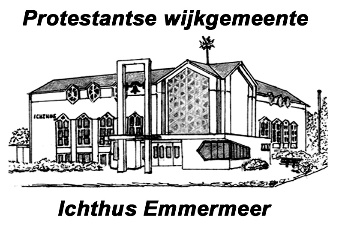 Verslag van de gemeenteavond in Ichthus d.d. 24 april 2019 1.	Opening en Meditatie
Gea Dost, voorzitter kerkenraad opent de vergadering met een hartelijk welkom en leest een gedeelte uit het Bijbelboek Johannes 14.  Vervolgens  leest Gea uit het dagboek Alle dagen van Arie van der Veer 2.	Mededelingen 
	- Ambtsdragers.  
In oktober zal een aantal ambtsdragers hun ambtstermijn beëindigen. 
Graag willen we deze vacatures weer invullen. Wilt u hierover nadenken om u beschikbaar te stellen voor deze functie. Of wellicht dat u namen kunt doorgeven die wij kunnen benaderen. 3. 	Presentatie financiën wijk Emmermeer 
Tjalling Reitsma, voorzitter kerkermeesters, deelt een overzicht uit, waarop de begroting 2019, rekening 2018 en begroting 2018 vermeld staan en geeft uitleg over hierover. 
Kerkbalans 2019 is met € 6.000 naar beneden gesteld t.o.v. van 2018: 2019 € 103.000 en 2018 € 109.000, dit komt mede doordat het aantal Pastorale Eenheden (adressen) vermindert.  De CvK draait nu elke maand een overzicht uit betreft het verloop van de Pastorale Eenheden. 
Uit dit overzicht blijkt dat er een tekort is van € 10.400 
Verhuur kerkgebouw valt tegen.  Dit wordt besproken in de vergadering kerkrentmeesters om het verhuurbedrag te verhogen, evenzo de opbrengst van het buffet. 
Meerjarenbegroting van de PGE wordt genoemd, in de toekomst (2026) is hierop ook een tekort. 
Aan het gebouw Ichthus moet veel onderhoud gebeuren, investering om de kozijnen te vervangen is te hoog. Zonnepanelen is ook te duur. 
Wat betreft onderhoudsfonds Ichthus staan we negatief. 
Vanuit de vergadering wordt een suggestie gedaan om het dak van Ichthus beschikbaar te stellen voor zonnepanelen. Dit wordt onderzocht welke mogelijkheden er zijn. 
We hebben geen extra bron van inkomsten, bijvoorbeeld een legatenfonds, zoals de andere wijkgemeenten hebben. 
Enkele opmerkingen: 
Hoe gaan we in de toekomst om met vrijwilligers, is er aanwas? 
Jongeren vragen om bij te springen tegen betaling? 
Organisten worden schaars, is het mogelijk om organisten te houden? 
Dit zijn ook aandachtspunten voor de toekomst van Ichthus. 
Verder geen vragen of opmerkingen meer, dan sluiten we dit agendapunt met dank aan Tjalling. 

Even pauze voor een kopje koffie.4. 	Toekomst Ichthus
	ds. Gerben Kajim geeft toelichting over de gang van zaken.
Aan de orde komen de bloeifactoren, die ook op de gemeenteavond in januari besproken zijn en deze bloeifactoren zijn verbeeld in tulpen.(Dit hebt u ook in afgelopen kerkdiensten kunnen zien via de beamer). Voor iedere bloeifactor is een sub groepje samengesteld en heeft gebrainstormd over de betreffende bloeifactor en informeert de gemeente hierover op deze avond. 
Er zijn 10 bloeifacturen genoemd, maar vanavond komen 5 bloeifactoren aan de orde, t.w. 
- Creativiteit
De groep bestaat uit: Gea Berends, Bert Melis, Dick Heyse, Iena Pals en ds. Janneke v.d. Valk 
De groep heeft gebrainstormd over bijzondere diensten, bijv. Taizédienst, een themadienst met nagesprek, een actieve dienst in gespreksvorm, uitnodigen van organisten en veel verschillende muzikale begeleiding en omlijsting.  Deze diensten moeten wel passen in het preekrooster. Voorgesteld wordt om ook de gastpredikant ds. Wiekeraard  en dhr. Westerduin  hierin mee te nemen.  Ook is het mogelijk om creativiteit op een andere manier in te vullen, zoveel mogelijk evenwicht houden.  De groep creativiteit vraagt de gemeente om haar medewerking. 
- Verdieping
De groep bestaat uit: Alberta Haaksema, Marjan Hut, Janny Boeijenga en Frans Gerrit van Zwieten. 
De groep is de hulp nodig van de gemeente. 
Op dit moment worden er ook al verdieping activiteiten uitgevoerd, bijv. de 3- en 4 sprong, gebedsgroep en groeigroep.
Enkele voorstelen worden gedaan: thema avonden samen, verdieping geloof, schilderen en in de dienst hier aandacht aanbesteden. Bijbelbespreking, napraten na de dienst. Koffiedrinken na de dienst en tevens een gesprek met elkaar hebben over een bepaald onderwerp. 
In andere wijken wordt ook al veel gedaan, overleg met elkaar en elkaar informeren.
In de PGE wordt ook al veel gedaan voor jongeren, dit onder de aandacht houden. 
	- Geloof 
De groep bestaat uit ds. Gerben Kajim en Gea Dost. 
We zijn ervan uitgegaan wat in de tulp is ingevuld. We willen vormen in gang zetten en ook wat er al gebeurt voortzetten.  Er is ook overlapping tussen de bloeifactoren, en dus ook samenwerking met elkaar. Een brede groep vormen die bijzondere diensten voorbereidt: de volgende diensten worden genoemd, jeugddienst, thema dienst, vernieuwende dienst en traditionele dienst. Het gebed  en voorbede heeft aandacht. Ruimte voor persoonlijke verhalen en getuigenissen. We willen Christus centraal stellen, gespreksgroepen. Geloof en Spiritualiteit in het voetlicht zetten! Volgend seizoen in gang zetten. 
	- Saamhorigheid
De groep bestaat uit: Jan Bal en Harrie Beukers.
Jan Bal kan niet aanwezig zijn en informeert de gemeente via een filmpje. 
We willen graag met behulp van de gemeente de volgende activiteiten uitvoeren, bijv. een zomeravondmaaltijd, de deelnemers moeten actief meedoen.  Een ruil- en weggeeftafel , meldpunt voor zieken, meedenken over organiseren van pastorale bezoeken en verbreding van de bloemengroet. Graag willen we een beroep op u doen om met ons mee te denken hoe het één ander uit te voeren. 
Ook stellen we voor een enquête op te stellen en deze aan de gemeente voor te leggen. 
	- Openheid 
De groep bestaat uit: Geert Renkema en Koos Middeljans.
Hoe gaan we met elkaar om met ‘Openheid’? Respect hierin is een belangrijk gegeven. 
Een verzoek aan de andere bloeifactorgroepen om ‘openheid’ mee te nemen in hun plannen. 
Eén of Twee verdiepingsthema’s rond openheid/respect organiseren
Op startzondag openheid geven wat er allemaal gebeurt in Ichthus
De groep openheid komt met tips en tops voor de kerkenraad en kerkelijke groepen om de openheid te versterken 
Openheid kent ook grenzen, vertrouwen en respect is van grote waarde 
Ook hier weer de vraag aan de gemeente om met elkaar de schouders er onder te zetten. 

De werkgroep Toekomst Ichthus inventariseert de plannen van deze avond voor de vakantie. 
Uitvoering van de plannen ook in het programmaboekje van Ontmoeting & Inspiratie vermelden. 

De resterende bloeifactoren: basis, bestuur, medewerkers, financiën, gebouw, worden in het volgend seizoen behandeld. Er zal nog veel communicatie zijn.6.	Sluiting vergadering 
Gea sluit af met het gebed: ‘De Heer beschermt u’. 
	Tenslotte kijken we naar de film van de seniorenreis 20 september 2018 onder het genot van een hapje en een drankje. Hennie Hendriks-Niers, scriba Emmen, 26 april 2019 